平成３ ０ 年１ 月１ ５日青 森 県 り ん ご 果 樹 課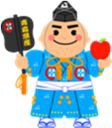 平成２９年産青森りんごの販売価格（平成２９年１２月）について１	産地価格12 月の産地価格は、１㎏当たり 203 円で、前年対比 102％、平年（５か年中庸３か年平均）対比では 117％となった。小玉傾向で入荷量が前年及び平年に比べて少なく、年末需要などから、価格は、平年に比べて高値となった。(注)   産地５市場及び県りんご商協連の主要組合員の平均価格（加重平均）である。中庸３か年平均は、月毎の過去５か年の中庸３か年平均値である。２	消費地市場価格12 月の消費地市場価格は、１㎏当たり 323 円で、前年対比 87％、平年（５か年中庸３ か年平均）対比では 100％となった。果実全体の入荷量が少ない中、本県産りんごは、着色・食味が評価され、ギフト需要の上位等級品は引き合いが強く、高値で取引されたが、入荷量が平年をやや上回っており、価格は、全体的には平年並に推移した。(注)   東京、大阪、名古屋、福岡、札幌の５市場の平均価格（加重平均）である。中庸３か年平均は、月毎の過去５か年の中庸３か年平均値である。青森りんごの産地価格	（単位：円／kg、％）※ 産地5市場及び県りんご商協連の主要組合員の平均価格（加重平均）である。※ 中庸3か年平均は、過去5か年の中庸3か年平均値である。（以下の表についても同様）青森りんごの消費地市場価格	（単位：円／kg、％）※ 東京、大阪、名古屋、福岡、札幌の5市場の平均価格（加重平均）である。青森りんごの県外出荷数量	（単位：ｔ、％）※ 出荷数量は、生食用として県外に出荷されたものである。	［県りんご対策協議会］青森りんごの県外販売額	（単位：ｔ、円／kg、百万円、％）※ 県外市場及び輸出の合計（小口他、加工は含まない）である。青森りんごの加工実績	（単位：ｔ、％）［県りんご加工協会］輸出量及び金額（全国）			（単位：ｔ、百万円、％） 数量	金額※ 財務省の発表時期の関係から、１か月遅れのデータ公表となる。	［財務省貿易統計］青森りんごの産地価格	（単位：円/kg、％）青森りんごの産地価格	（単位：円/kg、％）青森りんごの産地価格	（単位：円/kg、％）青森りんごの産地価格	（単位：円/kg、％）青森りんごの産地価格	（単位：円/kg、％）青森りんごの産地価格	（単位：円/kg、％）青森りんごの産地価格	（単位：円/kg、％）青森りんごの産地価格	（単位：円/kg、％）区分8月9月10月11月12月累計平成29年産181178217217203209平成28年産175190245251199234前年対比10394898610289中庸３か年平均186155210198174192中庸３か年平均対比97115103110117109青森りんごの消費地市場価格	（単位：円/kg、％）青森りんごの消費地市場価格	（単位：円/kg、％）青森りんごの消費地市場価格	（単位：円/kg、％）青森りんごの消費地市場価格	（単位：円/kg、％）青森りんごの消費地市場価格	（単位：円/kg、％）青森りんごの消費地市場価格	（単位：円/kg、％）青森りんごの消費地市場価格	（単位：円/kg、％）区分8月9月10月11月12月累計平成29年産314259274295323289平成28年産306278325339371327前年対比1039384878788中庸３か年平均313262258284322278中庸３か年平均対比10099106104100104区分区分つがる紅玉陸奥ジョナゴールド王林ふじその他その他合計区分区分つがる紅玉陸奥ジョナゴールド王林ふじ早生ふじ合計12月平成29年産165205159160209153(108)20312月平成28年産128159155175203167(143)19912月前年対比1291291039110392(76)10212月中庸3か年平均12418615815917814117412月中庸3か年平均対比13311010110111710911712月累計平成29年産178180279203169235179(182)20912月累計平成28年産177187323235204258205(221)23412月累計前年対比101968686839187(82)8912月累計中庸3か年平均163167288198166214156(156)19212月累計中庸3か年平均対比10910897103102110115(117)109区分区分つがる紅玉陸奥ジョナゴールド王林ふじその他その他合計区分区分つがる紅玉陸奥ジョナゴールド王林ふじ早生ふじ合計12月平成29年産352281552312301319405(198)32312月平成28年産313501352339372461(243)37112月前年対比9011089898688(81)8712月中庸3か年平均282489320291321409(203)32212月中庸3か年平均対比100113981039999(98)10012月累計平成29年産252281505300297317289(298)28912月累計平成28年産277327526343339370327(345)32712月累計前年対比91869687888688(86)8812月累計中庸3か年平均255286473297289315274(277)27812月累計中庸3か年平均対比9998107101103101105(108)104区分区分つがる紅玉陸奥ジョナゴールド王林ふじその他その他合計区分区分つがる紅玉陸奥ジョナゴールド王林ふじ早生ふじ合計12月平成29年産3161651,7803,43318,8851,553(33)26,13212月平成28年産4422721,8783,02521,4512,08629,15412月前年対比71619511388749012月中庸3か年平均3882571,8463,13419,0611,90826,64312月中庸3か年平均対比81649611099819812月累計平成29年産19,5101,1222724,0905,57029,41636,255(17,914)96,23512月累計平成28年産19,0691,4884494,5945,18530,93039,794(20,152)101,50912月累計前年対比1027561891079591(89)9512月累計中庸3か年平均21,6231,3864165,2575,49029,94334,816(18,113)98,86912月累計中庸3か年平均対比9081657810198104(99)97区分区分数量価格販売金額12月平成29年産23,4693277,67512月平成28年産25,9783739,69512月前年対比90887912月中庸3か年平均23,8943277,81712月中庸3か年平均対比981009812月累計平成29年産90,65229426,62012月累計平成28年産94,35533331,45912月累計前年対比96888512月累計中庸3か年平均91,95728326,56712月累計中庸3か年平均対比99104100区分区分原料集荷量原料処理量翌月繰越量12月平成29年産6,7327,8764,44512月平成28年産7,33010,5084,92312月前年対比92759012月中庸3か年平均8,00411,6835,00612月中庸3か年平均対比84678912月累計平成29年産44,74140,29612月累計平成28年産51,58546,66212月累計前年対比878612月累計中庸3か年平均52,91847,87412月累計中庸3か年平均対比8584